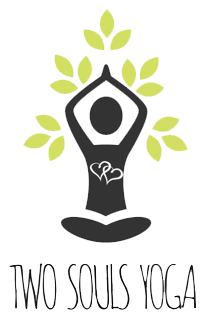 Two Souls Yoga469 Bouchard Street, Suite 219Sudbury, OntarioP3E 2K8705 522-6222nicole@twosoulsyoga.comwww.twosoulsyoga.comAttendanceMissing Training Hours: Each student can miss 10 hours, or one weekend, of the 10 hour yoga training program. These missed hours must be rescheduled, included in the cost of the program. If more than one weekend of training is missed, the student must schedule make-up sessions at a rate of $50 per hour to graduate from the program. Students must contact the program director before the weekend which they will be missing. Tardiness: Any student who is late for class by more than 10 minutes will be docked an hour from their training hours and need to make up at the rate of $ 50 per hour. Withdrawal Policy: If a student wishes to withdrawal from our program for any reason, they must first contact the program director to discuss their reasons for withdrawal. Termination from Program:
The program may decide to terminate any student’s participation in the program if: (1) false information was used in the admission process that materially affects the program; (2) a student missed more than 30% of any subject category; (3) a student is absent for more than 2 consecutive days without contacting the program director; (4) the student fails to make timely payments of tuition; Termination from Program: Bad Conduct No refunds will be given if the program removes a student from the program for bad conduct. Bad conduct is violation of the Code of Conduct, gossip, harassment, bullying, or any other behavior that is inappropriate or disruptive to the welfare of the program or to fellow students. Certificate of AttendanceIf a student wishes to only receive a certification of attendance and will not be teaching, this student will be allowed to miss more than one day without penalty or extra cost.  There will be no make-up time for these students.  200h RYT DesignationAll students who want to proceed with Yoga Alliance International and 200h RYT designation must follow the above stated agreement regarding full attendance with penalties.